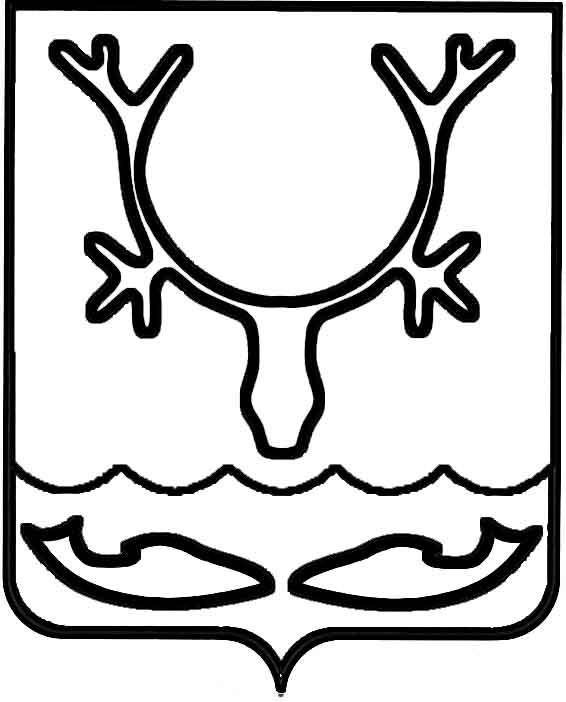 Администрация МО "Городской округ "Город Нарьян-Мар"ПОСТАНОВЛЕНИЕот “____” __________________ № ____________		г. Нарьян-МарО внесении изменений в постановление Администрации МО "Городской округ "Город Нарьян-Мар" от 15.08.2018 № 532 "Об утверждении Порядка предоставления единовременной выплаты отдельным категориям граждан"В соответствии со статьей 86 Бюджетного кодекса Российской Федерации,   пунктом 5 статьи 20 Федерального закона от 06.10.2003 № 131 "Об общих принципах организации местного самоуправления в Российской Федерации", решением Совета городского округа "Город Нарьян-Мар" от 23.04.2013 № 551-р "Об утверждении Положения "О Почетном гражданине города Нарьян-Мара", решением Совета городского округа "Город Нарьян-Мар" от 27.11.2014 № 31-р "Об учреждении награды муниципального образования "Городской округ "Город Нарьян-Мар" – Знак отличия "За заслуги перед городом Нарьян-Маром", постановлением Совета городского округа "Город Нарьян-Мар" от 27.02.2006 № 44-п "Об утверждении Положения "О присвоении звания "Ветеран города Нарьян-Мара" в новой редакции", постановлением Совета городского округа "Города Нарьян-Мар" от 27.02.2006 
№ 45-п "Об утверждении Положения "О Почетной грамоте муниципального образования "Городской округ "Город Нарьян-Мар" в новой редакции", в целях реализации муниципальной программы "Поддержка отдельных категорий граждан муниципального образования "Городской округ "Город Нарьян-Мар", утвержденной постановлением Администрации МО "Городской округ "Город Нарьян-Мар" 
от 31.08.2018 № 585, Администрация МО "Городской округ "Город Нарьян-Мар"П О С Т А Н О В Л Я Е Т:1.	Внести в постановление Администрации МО "Городской округ "Город Нарьян-Мар" от 15.08.2018 № 532 "Об утверждении Порядка предоставления единовременной выплаты отдельным категориям граждан" следующие изменения:1.1.	Преамбулу постановления изложить в новой редакции:"В соответствии со статьей 86 Бюджетного кодекса Российской Федерации,   пунктом 5 статьи 20 Федерального закона от 06.10.2003 № 131 "Об общих принципах организации местного самоуправления в Российской Федерации", решением Совета городского округа "Город Нарьян-Мар" от 23.04.2013 № 551-р "Об утверждении Положения "О Почетном гражданине города Нарьян-Мара", решением Совета городского округа "Город Нарьян-Мар" от 27.11.2014 № 31-р "Об учреждении награды муниципального образования "Городской округ "Город Нарьян-Мар" – Знак отличия "За заслуги перед городом Нарьян-Маром", постановлением Совета городского округа "Город Нарьян-Мар" от 27.02.2006 № 44-п "Об утверждении Положения "О присвоении звания "Ветеран города Нарьян-Мара" в новой редакции", постановлением Совета городского округа "Города Нарьян-Мар" от 27.02.2006 
№ 45-п "Об утверждении Положения "О Почетной грамоте муниципального образования "Городской округ "Город Нарьян-Мар" в новой редакции", в целях реализации муниципальной программы "Поддержка отдельных категорий граждан муниципального образования "Городской округ "Город Нарьян-Мар", утвержденной постановлением Администрации МО "Городской округ "Город Нарьян-Мар" 
от 31.08.2018 № 585, Администрация МО "Городской округ "Город Нарьян-Мар"П О С Т А Н О В Л Я Е Т:".1.2.	Пункт 1 Порядка предоставления единовременной выплаты отдельным категориям граждан (далее – Порядок) изложить в новой редакции:"1. Настоящий Порядок предоставления единовременной выплаты отдельным категориям граждан определяет механизм и условия предоставления единовременной выплаты лицам, которым присвоено звание "Почетный гражданин города Нарьян-Мара", лицам, награжденным знаком отличия "За заслуги перед городом Нарьян-Маром", лицам, которым присвоено звание "Ветеран города Нарьян-Мара", лицам, награжденным Почетной грамотой МО "Городской округ "Город Нарьян-Мар",
и реализуется в рамках муниципальной программы "Поддержка отдельных категорий граждан муниципального образования "Городской округ "Город Нарьян-Мар", утвержденной постановлением Администрации МО "Городской округ "Город Нарьян-Мар" от 31.08.2018 № 585.". 1.3.	Абзац 1 пункта 3 Порядка изложить в новой редакции:"3. Расходы, связанные с единовременными выплатами, осуществляются 
за счет средств бюджета муниципального образования "Городской округ "Город Нарьян-Мар" (далее – городской бюджет). Данный вид расходов является публичным нормативным обязательством муниципального образования "Городской округ "Город Нарьян-Мар".". 2.	Настоящее постановление вступает в силу с 01.01.2019 и подлежит официальному опубликованию.0612.2018963И.о. главы МО "Городской округ "Город Нарьян-Мар" А.Н.Бережной